Исполнение на самобытных народных музыкальных инструментах сегодня становятся все более популярными занятием среди детей и взрослых. Этот факт связан возрождением интереса в среде профессионалов и любителей к музыкальному фольклору, популяризации знаний о национальных инструментах. Сегодня звучание трещоток, коробочки, ложек,  стиральной доски, косы, пилы  можно услышать  на концертной сцене в профессиональном исполнении (оркестр народных инструментов), в исполнении музыкантов-любителей всех возрастов (самодеятельные фольклорные ансамбли). Е.А. Каминская в пояснительной записке  к учебному пособию «Игра на ложках»   пишет, что «русские народные инструменты  – одна из областей музыкальной науки, до сих пор требующая пристального изучения. Неизученность русского народного инструментария восходит еще ко времени христианизации Руси, так как православный обряд не принял инструментальной музыки, а базировался исключительно на ее вокальных формах».Классификацию народных инструментов исследователи проводят по нескольким основаниям: струнные (ходорфоны), источником звука которых является натянутая струна, возбуждаемая  щипком, трением, ударом; К струнным народным инструментам относят такие инструменты как домра, балалайка, бас-гитара, контрабасс балалайка.  духовые (аэрофоны), источником звука которых служит столб воздуха; К ним относят жалейки,свирели,рожки,брелки. ударные (шумовые). К ударным инструментам традиционно относят самозвучащие и мембранные. Самозвучащие народные инструменты –  это ложки, косточки, варган, било, бряцало, колокол, трещотки, рубель, рыкалка, бубенцы, коробочки, рогач, пастуший барабан, ухваты, коса, дрова. Мембранные – бубны, тулумбасы, накры, набат, барабан.И.Г. Лаптев в книге «Детский оркестр в начальной школе» обращает внимание, что  основной формой  формирования эмоционально-личностного становления учащегося в школе является  пение детей в хоре. При этом обнаруживается, что у некоторых  детей музыкальные данные развиты настолько слабо, что они не могут интонировать и сразу включаться в процесс пения. Автор книги, являясь многолетним педагогом-практиком, выявляет интересную закономерность – «игра на детских музыкальных инструментах опосредованно, но существенно влияет на формирование певческого голоса, способствует увеличению певческого диапазона, становлению чистоты певческой интонации, развитию музыкально-творческих способностей». Инструментальное музицирование частично нашло отражение в программе по музыке Д.Б. Кабалевского, Ю.Б. Алиева, в исследованиях А.А. Пиличяускаса, Ш.А. Амонашвили. Использованию детских музыкальных инструментов посвящен труд Н.А. Ветлугиной «Музыкальное развитие ребенка», в котором автор изучает проблему формирования музыкальных способностей детей в процессе инструментального музицирования.Игре на музыкальных инструментах посвящена система детского музыкального воспитания, разработанная К. Орфом. В его исследовании элементарное музицирование являет собой синтез импровизаций  в игре на инструментах, ритмике, пении, декларации, движении.Однако, несмотря позитивные теоретические и практические предпосылки, проблема использования  элементарных музыкальных инструментов в общеобразовательной школе остается малоизученной. Игра на простейших  музыкальных инструментах  не имеет широкого распространения из-за недостаточной разработанности и методической оснащенности. Одним из простых и доступных инструментов для музицирования с учащимися общеобразовательной школы являются ложки. Несмотря на то, что искусство игры на ложках всецело зависит от мастерства, фантазии и юмора исполнителя, из поколения в поколение накоплен игровой опыт, который на раннем этапе обучения учитель передает ученику: движения рук, характер ударов, способы и приемы игры.Игра на ложках формирует ряд музыкальных способностей  учащихся, развивает навыки и умение выразительно исполнять на инструменте, выстраивать музыкальную фразу.  У детей развивается восприимчивость и качеству звуков, звуковысотный, тембровый, гармонический слух, появляется осведомленность в ладотональных созвучиях – способность эмоционально различать ладовые функции звуков мелодии, развивается чувство темпа исполняемого произведения, музыкальное мышление и память. Продуктивно развивается музыкально-ритмическое чувство через активную музыкально-двигательную деятельность.Игра в ансамбле ложкарей вносит разнообразие в работу фольклорного кружка, привлекает внимание публики на концертах и мероприятиях. Исполнение в ансамбле  прививает любовь к коллективному музицированию, стимулирует творческую инициативу. Помимо формирования навыка игры на ложках, учащийся осваивает искусство ансамблевой игры, расширяет  знания в области музыкального фольклора. Участие в ансамблевом исполнении ложкарей формирует  чувство причастности к культуре своего народа и культуре.В рамках данной работы  опыт организации ансамбля ложкарей в  МБУДО РДДТ .В основе организации ансамбля ложкарей является  формирование группы. Несмотря на то, что обучать игре на детских музыкальных инструментах рекомендуется всех учащихся, брать всех желающих в ансамбль не представляется возможным. На прослушивании проверялись музыкальные способности: чувство ритма, звуковысотный слух, ладовое чувство, чувство темпа.Чувство ритма – верное повторение ритмической структуры, прохлопанного педагогом, повторение ритма песни, исполненной на инструменте,  замечание различия в ритмах  простых попевок.Звуковысотный слух –  правильное воспроизведение голосом  звуков, исполненных педагогом на инструменте, определение направления движения мелодии. Ладовое чувство – верное определение на слух мажорного и минорного ладов музыки.Чувство темпа – определение соответствия темпа характеру песни в исполнении педагога.На первых занятиях ансамбля педагог начинает со знакомства с инструментом, что позволяет ребёнку грамотно и профессионально овладеть техникой игры. Учитель обращает внимание ансамблистов, что ложка, как музыкальный инструмент отличается от столовых и декоративных приборов. Они изготавливаются из прочных пород дерева в трех разновидностях: малая, средняя и большая игровая ложка. На первых занятиях с детьми педагог знакомит с историей появления инструмента, с названием основных ее частей (рукоять, головка ложки), обращает внимание учащихся на положение тела при игре сидя и стоя, показывает позиции расположения ложек в руках исполнителя. Традиционно в начале обучения дети овладевают исполнением  с парой ложек. Методика занятий ансамбля ложкарей с учащимися  строится на игровой основе. В процессе занятия с младшими школьниками необходимо чаще менять виды деятельности, комплексно подходить к процессу музыкальных занятий: игру сочетать с пением, притоптыванием, простукиванием ритма ручкой ложки, ладонями под аккомпанемент фортепиано или аккордеона, сочетать игру и рассказ, игру и пение, игру и танцевальные движения. Главный педагогический принцип занятий с деться – движение от простого к сложному с постепенным усложнением изучаемого материала.Интерес учащихся на занятиях необходимо поддерживать, вводя  различные творческие задания. Например: придумать свой ритмический рисунок и записать его, придумать слова на этот ритм. Ритмические задания могут быть связаны с воспроизведением на слух ритмической записи. Игра «музыкальные загадки» связана с угадыванием учащимися по ритмическому рисунку простейших попевок и песенок.Немаловажной в работе с детьми является объяснение принципов ансамблевого исполнения:одновременный замах участников ансамбля, понятие «auftakt»;амплитуда  замаха рук;ровность в силе удара; слаженность и четкость; умением играть по дирижерскому жесту руководителя;«слышание» своей партии в контексте всей партитуры ансамбля;единые темпо-ритмические основы исполнения;единство участников в начале и окончании игры.Воспитывая ансамблевое чувство у  детей, необходимо акцентировать внимание с первых занятий на коллективном характере деятельность, просить прислушиваться к игре партнеров, не заглушать друг друга, передавать настроения в музыке.Основу репертуара детского ансамбля ложкарей составляют попевки, песни и танцы народов мира. Критериями отбора материала служат: доступность детской аудитории, художественная  ценность, яркость и образность, соответствие исполнительскими возможностям учащихся. Часто руководителю ансамбля приходится приспосабливать материал к конкретным возможностям коллектива, упрощать фактуру,  аранжировать. Произведения звучат ярче и красочнее при совместном исполнении детского ансамбля и педагога на инструменте (баяне). Когда в ансамбле включена партия, исполняемая музыкальным руководителем, то она берет на себя организацию ритмо-гармонического фона. Детям в этом случае поручается роль исполнение мелодии голосом и «заполнения» простых ритмических рисунков на ложках. Примерный репертуарный план ансамбля ложкарей включает освоение учащимися пьес: «Куманек». Русская народная песня, «Во поле березка стояла». Русская народная песня, «Во саду ли во городе». Белорусская народная песня, «Перепелочка» и др.Многие детские песни и танцы можно инсценировать. К такой работе подключаются  костюмы, придумываются танцевальные движения, превращая выступление в эффектное зрелище. Немаловажной в работе с самодеятельным детским коллективом является установка репетиционной работы  ансамбля учащихся на концертное выступление, меняя характер учебно-познавательной деятельности учащихся. У детей формируется положительное  отношение к занятиям, усиливается мотивационная составляющая. Другим действенным стимулом творческого совершенствования самодеятельного коллектива является его участие в смотрах и конкурсах.Таким образом, основы работы с ансамблем ложкарей можно отметить, что совместное музицирование учащихся способствует формированию музыкальной культуры и развитию музыкальных способностей. Методика работы с самодеятельным ансамблем учащихся носит  творческий, экспериментальный характер и зависит от конкретных учебно-воспитательных задач и целей, определяя порядок  репетиций и форм занятий с детским ансамблем ложкарей в общеобразовательной школе. Список использованной литературы:Каминская Е.А. Игра на ложках: учебное пособие. – 4-е издание. –  СПб.: Издательство «Лань»; Издательство «Планета музыки», 2016. 64 с.Кононова Н.Г. Обучение дошкольников игре на детских музыкальных инструментах: Кн. Для воспитателя и музыкального руководителя детского сада: из опыта работы. – М.: Просвещение, 1990. – 159 с.Космовская М.Л. Инструментальное музицирование на простейших духовых инструментах: от просвещения – к образованию// Материалы международной научно-практической конференции. Музыкально-просветительская работа в прошлом и современности. Издательство: Курский государственный университет (Курск), 2010 С. 341-349Лаптев И.Г. Детский оркестр в начальной школе: кн. Для учителя. – М. Гуманит. Изд. Центр ВЛАДОС, 2001. 176. сОсипов А. Н. Как у наших у ворот: Методическое пособие по работе с ансамблем ложкарей в ДМШ и ДШИ. д. Губино Орехово-Зуевского района, 2007 г. 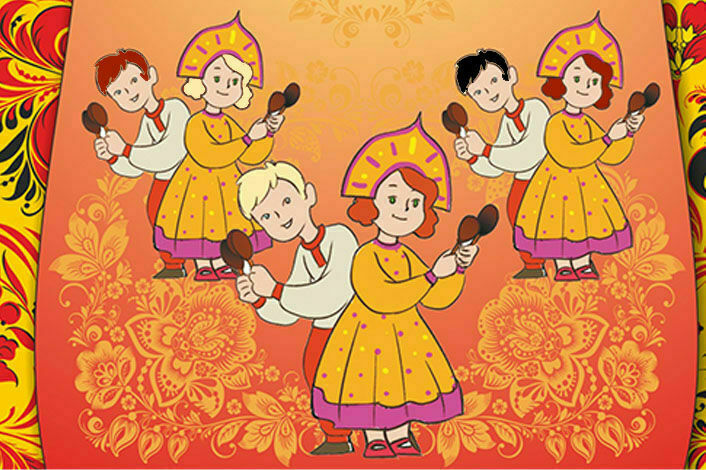 